Spojená škola internátna, Fatranská 3321/22, 010 08 Žilina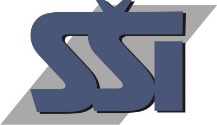 Učebný odbor 6485 G opatrovateľská starostlivosť v zariadeniach sociálnej starostlivostiZoznam osobných ochranných pracovných prostriedkov a materiálno-technického zabezpečenia:prezuvky na teoretické vyučovanie: sandále, šľapky so svetlou podrážkoubiele bavlnené tričko – 2 ks (bez loga)biele nohavice – 1 ksbielu zdravotnú obuv s protišmykovou podrážkou a plnou špicouZdravotný preukazvydáva všeobecný obvodný lekár, najlepšie na celé obdobie štúdia – 3 roky